TAFLEN FARCIO – Cynllunio newid yn y gweithle 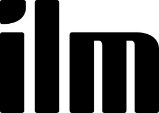 Rhif y Ganolfan :Rhif y Ganolfan :Enw'r Ganolfan :Enw'r Ganolfan :Enw'r Ganolfan :Rhif Cofrestru'r Dysgwr :Rhif Cofrestru'r Dysgwr :Enw'r Dysgwr:Enw'r Dysgwr:Enw'r Dysgwr:CYFARWYDDIADAU AR GYFER ASESU A DEFNYDDIO'R DAFLEN FARCIO Rhaid i'r asesu ddigwydd gan gyfeirio at y meini prawf asesu (MP). Er mwyn llwyddo yn yr uned, rhaid cwrdd â phob MP.Fel arfer bydd aseswyr yn dyfarnu marciau am bob MP ac yna'n gwneud cyfanswm ohonynt i fod yn ganran.  Fodd bynnag, i wneud pethau’n symlach, mae dewis i beidio â defnyddio marciau o gwbl a nodi 'Llwyddo' neu 'Ailgyfeirio' yn unig yn y blwch (ar y dde isod).  Er mwyn llwyddo yn yr uned, rhaid i bob MP gael 'Llwyddo'. Lle mae marciau'n cael eu dyfarnu yn ôl i ba raddau y mae tystiolaeth y dysgwr yn y cyflwyniad yn cwrdd â phob MP, rhaid i bob MP gael ei gwrdd, h.y. rhaid iddo gael o leiaf hanner y marciau (e.e. o isafswm 10/20).  Mae unrhyw MP y dyfernir llai na'r isafswm iddo'n cynhyrchu ailgyfeirio awtomatig i'r cyflwyniad (beth bynnag yw'r marc cyffredinol a gyflawnwyd).  Rhoddir disgrifyddion digonolrwydd yn ganllaw.  Os oes 20 marc ar gael ar gyfer MP ac mae'r dystiolaeth yn y cyflwyniad yn debyg i'r disgrifydd 'llwyddo', mae hynny'n dangos y dylai ddenu 10 marc allan o 20, os yw'n 'llwyddiant da' yna tua 15 allan o 20.  Nid yw'r disgrifyddion yn gynhwysfawr, ac ni allant fod felly, gan fod sawl ffordd y gall cyflwyniad ragori ar y gofynion neu syrthio'n brin ohonyn nhw.CYFARWYDDIADAU AR GYFER ASESU A DEFNYDDIO'R DAFLEN FARCIO Rhaid i'r asesu ddigwydd gan gyfeirio at y meini prawf asesu (MP). Er mwyn llwyddo yn yr uned, rhaid cwrdd â phob MP.Fel arfer bydd aseswyr yn dyfarnu marciau am bob MP ac yna'n gwneud cyfanswm ohonynt i fod yn ganran.  Fodd bynnag, i wneud pethau’n symlach, mae dewis i beidio â defnyddio marciau o gwbl a nodi 'Llwyddo' neu 'Ailgyfeirio' yn unig yn y blwch (ar y dde isod).  Er mwyn llwyddo yn yr uned, rhaid i bob MP gael 'Llwyddo'. Lle mae marciau'n cael eu dyfarnu yn ôl i ba raddau y mae tystiolaeth y dysgwr yn y cyflwyniad yn cwrdd â phob MP, rhaid i bob MP gael ei gwrdd, h.y. rhaid iddo gael o leiaf hanner y marciau (e.e. o isafswm 10/20).  Mae unrhyw MP y dyfernir llai na'r isafswm iddo'n cynhyrchu ailgyfeirio awtomatig i'r cyflwyniad (beth bynnag yw'r marc cyffredinol a gyflawnwyd).  Rhoddir disgrifyddion digonolrwydd yn ganllaw.  Os oes 20 marc ar gael ar gyfer MP ac mae'r dystiolaeth yn y cyflwyniad yn debyg i'r disgrifydd 'llwyddo', mae hynny'n dangos y dylai ddenu 10 marc allan o 20, os yw'n 'llwyddiant da' yna tua 15 allan o 20.  Nid yw'r disgrifyddion yn gynhwysfawr, ac ni allant fod felly, gan fod sawl ffordd y gall cyflwyniad ragori ar y gofynion neu syrthio'n brin ohonyn nhw.CYFARWYDDIADAU AR GYFER ASESU A DEFNYDDIO'R DAFLEN FARCIO Rhaid i'r asesu ddigwydd gan gyfeirio at y meini prawf asesu (MP). Er mwyn llwyddo yn yr uned, rhaid cwrdd â phob MP.Fel arfer bydd aseswyr yn dyfarnu marciau am bob MP ac yna'n gwneud cyfanswm ohonynt i fod yn ganran.  Fodd bynnag, i wneud pethau’n symlach, mae dewis i beidio â defnyddio marciau o gwbl a nodi 'Llwyddo' neu 'Ailgyfeirio' yn unig yn y blwch (ar y dde isod).  Er mwyn llwyddo yn yr uned, rhaid i bob MP gael 'Llwyddo'. Lle mae marciau'n cael eu dyfarnu yn ôl i ba raddau y mae tystiolaeth y dysgwr yn y cyflwyniad yn cwrdd â phob MP, rhaid i bob MP gael ei gwrdd, h.y. rhaid iddo gael o leiaf hanner y marciau (e.e. o isafswm 10/20).  Mae unrhyw MP y dyfernir llai na'r isafswm iddo'n cynhyrchu ailgyfeirio awtomatig i'r cyflwyniad (beth bynnag yw'r marc cyffredinol a gyflawnwyd).  Rhoddir disgrifyddion digonolrwydd yn ganllaw.  Os oes 20 marc ar gael ar gyfer MP ac mae'r dystiolaeth yn y cyflwyniad yn debyg i'r disgrifydd 'llwyddo', mae hynny'n dangos y dylai ddenu 10 marc allan o 20, os yw'n 'llwyddiant da' yna tua 15 allan o 20.  Nid yw'r disgrifyddion yn gynhwysfawr, ac ni allant fod felly, gan fod sawl ffordd y gall cyflwyniad ragori ar y gofynion neu syrthio'n brin ohonyn nhw.CYFARWYDDIADAU AR GYFER ASESU A DEFNYDDIO'R DAFLEN FARCIO Rhaid i'r asesu ddigwydd gan gyfeirio at y meini prawf asesu (MP). Er mwyn llwyddo yn yr uned, rhaid cwrdd â phob MP.Fel arfer bydd aseswyr yn dyfarnu marciau am bob MP ac yna'n gwneud cyfanswm ohonynt i fod yn ganran.  Fodd bynnag, i wneud pethau’n symlach, mae dewis i beidio â defnyddio marciau o gwbl a nodi 'Llwyddo' neu 'Ailgyfeirio' yn unig yn y blwch (ar y dde isod).  Er mwyn llwyddo yn yr uned, rhaid i bob MP gael 'Llwyddo'. Lle mae marciau'n cael eu dyfarnu yn ôl i ba raddau y mae tystiolaeth y dysgwr yn y cyflwyniad yn cwrdd â phob MP, rhaid i bob MP gael ei gwrdd, h.y. rhaid iddo gael o leiaf hanner y marciau (e.e. o isafswm 10/20).  Mae unrhyw MP y dyfernir llai na'r isafswm iddo'n cynhyrchu ailgyfeirio awtomatig i'r cyflwyniad (beth bynnag yw'r marc cyffredinol a gyflawnwyd).  Rhoddir disgrifyddion digonolrwydd yn ganllaw.  Os oes 20 marc ar gael ar gyfer MP ac mae'r dystiolaeth yn y cyflwyniad yn debyg i'r disgrifydd 'llwyddo', mae hynny'n dangos y dylai ddenu 10 marc allan o 20, os yw'n 'llwyddiant da' yna tua 15 allan o 20.  Nid yw'r disgrifyddion yn gynhwysfawr, ac ni allant fod felly, gan fod sawl ffordd y gall cyflwyniad ragori ar y gofynion neu syrthio'n brin ohonyn nhw.CYFARWYDDIADAU AR GYFER ASESU A DEFNYDDIO'R DAFLEN FARCIO Rhaid i'r asesu ddigwydd gan gyfeirio at y meini prawf asesu (MP). Er mwyn llwyddo yn yr uned, rhaid cwrdd â phob MP.Fel arfer bydd aseswyr yn dyfarnu marciau am bob MP ac yna'n gwneud cyfanswm ohonynt i fod yn ganran.  Fodd bynnag, i wneud pethau’n symlach, mae dewis i beidio â defnyddio marciau o gwbl a nodi 'Llwyddo' neu 'Ailgyfeirio' yn unig yn y blwch (ar y dde isod).  Er mwyn llwyddo yn yr uned, rhaid i bob MP gael 'Llwyddo'. Lle mae marciau'n cael eu dyfarnu yn ôl i ba raddau y mae tystiolaeth y dysgwr yn y cyflwyniad yn cwrdd â phob MP, rhaid i bob MP gael ei gwrdd, h.y. rhaid iddo gael o leiaf hanner y marciau (e.e. o isafswm 10/20).  Mae unrhyw MP y dyfernir llai na'r isafswm iddo'n cynhyrchu ailgyfeirio awtomatig i'r cyflwyniad (beth bynnag yw'r marc cyffredinol a gyflawnwyd).  Rhoddir disgrifyddion digonolrwydd yn ganllaw.  Os oes 20 marc ar gael ar gyfer MP ac mae'r dystiolaeth yn y cyflwyniad yn debyg i'r disgrifydd 'llwyddo', mae hynny'n dangos y dylai ddenu 10 marc allan o 20, os yw'n 'llwyddiant da' yna tua 15 allan o 20.  Nid yw'r disgrifyddion yn gynhwysfawr, ac ni allant fod felly, gan fod sawl ffordd y gall cyflwyniad ragori ar y gofynion neu syrthio'n brin ohonyn nhw.CYFARWYDDIADAU AR GYFER ASESU A DEFNYDDIO'R DAFLEN FARCIO Rhaid i'r asesu ddigwydd gan gyfeirio at y meini prawf asesu (MP). Er mwyn llwyddo yn yr uned, rhaid cwrdd â phob MP.Fel arfer bydd aseswyr yn dyfarnu marciau am bob MP ac yna'n gwneud cyfanswm ohonynt i fod yn ganran.  Fodd bynnag, i wneud pethau’n symlach, mae dewis i beidio â defnyddio marciau o gwbl a nodi 'Llwyddo' neu 'Ailgyfeirio' yn unig yn y blwch (ar y dde isod).  Er mwyn llwyddo yn yr uned, rhaid i bob MP gael 'Llwyddo'. Lle mae marciau'n cael eu dyfarnu yn ôl i ba raddau y mae tystiolaeth y dysgwr yn y cyflwyniad yn cwrdd â phob MP, rhaid i bob MP gael ei gwrdd, h.y. rhaid iddo gael o leiaf hanner y marciau (e.e. o isafswm 10/20).  Mae unrhyw MP y dyfernir llai na'r isafswm iddo'n cynhyrchu ailgyfeirio awtomatig i'r cyflwyniad (beth bynnag yw'r marc cyffredinol a gyflawnwyd).  Rhoddir disgrifyddion digonolrwydd yn ganllaw.  Os oes 20 marc ar gael ar gyfer MP ac mae'r dystiolaeth yn y cyflwyniad yn debyg i'r disgrifydd 'llwyddo', mae hynny'n dangos y dylai ddenu 10 marc allan o 20, os yw'n 'llwyddiant da' yna tua 15 allan o 20.  Nid yw'r disgrifyddion yn gynhwysfawr, ac ni allant fod felly, gan fod sawl ffordd y gall cyflwyniad ragori ar y gofynion neu syrthio'n brin ohonyn nhw.CYFARWYDDIADAU AR GYFER ASESU A DEFNYDDIO'R DAFLEN FARCIO Rhaid i'r asesu ddigwydd gan gyfeirio at y meini prawf asesu (MP). Er mwyn llwyddo yn yr uned, rhaid cwrdd â phob MP.Fel arfer bydd aseswyr yn dyfarnu marciau am bob MP ac yna'n gwneud cyfanswm ohonynt i fod yn ganran.  Fodd bynnag, i wneud pethau’n symlach, mae dewis i beidio â defnyddio marciau o gwbl a nodi 'Llwyddo' neu 'Ailgyfeirio' yn unig yn y blwch (ar y dde isod).  Er mwyn llwyddo yn yr uned, rhaid i bob MP gael 'Llwyddo'. Lle mae marciau'n cael eu dyfarnu yn ôl i ba raddau y mae tystiolaeth y dysgwr yn y cyflwyniad yn cwrdd â phob MP, rhaid i bob MP gael ei gwrdd, h.y. rhaid iddo gael o leiaf hanner y marciau (e.e. o isafswm 10/20).  Mae unrhyw MP y dyfernir llai na'r isafswm iddo'n cynhyrchu ailgyfeirio awtomatig i'r cyflwyniad (beth bynnag yw'r marc cyffredinol a gyflawnwyd).  Rhoddir disgrifyddion digonolrwydd yn ganllaw.  Os oes 20 marc ar gael ar gyfer MP ac mae'r dystiolaeth yn y cyflwyniad yn debyg i'r disgrifydd 'llwyddo', mae hynny'n dangos y dylai ddenu 10 marc allan o 20, os yw'n 'llwyddiant da' yna tua 15 allan o 20.  Nid yw'r disgrifyddion yn gynhwysfawr, ac ni allant fod felly, gan fod sawl ffordd y gall cyflwyniad ragori ar y gofynion neu syrthio'n brin ohonyn nhw.CYFARWYDDIADAU AR GYFER ASESU A DEFNYDDIO'R DAFLEN FARCIO Rhaid i'r asesu ddigwydd gan gyfeirio at y meini prawf asesu (MP). Er mwyn llwyddo yn yr uned, rhaid cwrdd â phob MP.Fel arfer bydd aseswyr yn dyfarnu marciau am bob MP ac yna'n gwneud cyfanswm ohonynt i fod yn ganran.  Fodd bynnag, i wneud pethau’n symlach, mae dewis i beidio â defnyddio marciau o gwbl a nodi 'Llwyddo' neu 'Ailgyfeirio' yn unig yn y blwch (ar y dde isod).  Er mwyn llwyddo yn yr uned, rhaid i bob MP gael 'Llwyddo'. Lle mae marciau'n cael eu dyfarnu yn ôl i ba raddau y mae tystiolaeth y dysgwr yn y cyflwyniad yn cwrdd â phob MP, rhaid i bob MP gael ei gwrdd, h.y. rhaid iddo gael o leiaf hanner y marciau (e.e. o isafswm 10/20).  Mae unrhyw MP y dyfernir llai na'r isafswm iddo'n cynhyrchu ailgyfeirio awtomatig i'r cyflwyniad (beth bynnag yw'r marc cyffredinol a gyflawnwyd).  Rhoddir disgrifyddion digonolrwydd yn ganllaw.  Os oes 20 marc ar gael ar gyfer MP ac mae'r dystiolaeth yn y cyflwyniad yn debyg i'r disgrifydd 'llwyddo', mae hynny'n dangos y dylai ddenu 10 marc allan o 20, os yw'n 'llwyddiant da' yna tua 15 allan o 20.  Nid yw'r disgrifyddion yn gynhwysfawr, ac ni allant fod felly, gan fod sawl ffordd y gall cyflwyniad ragori ar y gofynion neu syrthio'n brin ohonyn nhw.Mae'r dysgwr a enwir uchod yn cadarnhau dilysrwydd y cyflwyniad.Mae'r ILM yn defnyddio cyflwyniadau dysgwyr – yn ddienw – er mwyn safoni asesiadau. Wrth gyflwyno, rwy'n cytuno y caiff ILM ddefnyddio'r sgript hon ar yr amod fod pob gwybodaeth a allai fy adnabod yn cael ei thynnu ymaith.  Ond, os nad ydych chi'n barod i adael i'r ILM ddefnyddio eich sgript, gwrthodwch drwy roi tic yn y blwch: □Mae'r dysgwr a enwir uchod yn cadarnhau dilysrwydd y cyflwyniad.Mae'r ILM yn defnyddio cyflwyniadau dysgwyr – yn ddienw – er mwyn safoni asesiadau. Wrth gyflwyno, rwy'n cytuno y caiff ILM ddefnyddio'r sgript hon ar yr amod fod pob gwybodaeth a allai fy adnabod yn cael ei thynnu ymaith.  Ond, os nad ydych chi'n barod i adael i'r ILM ddefnyddio eich sgript, gwrthodwch drwy roi tic yn y blwch: □Mae'r dysgwr a enwir uchod yn cadarnhau dilysrwydd y cyflwyniad.Mae'r ILM yn defnyddio cyflwyniadau dysgwyr – yn ddienw – er mwyn safoni asesiadau. Wrth gyflwyno, rwy'n cytuno y caiff ILM ddefnyddio'r sgript hon ar yr amod fod pob gwybodaeth a allai fy adnabod yn cael ei thynnu ymaith.  Ond, os nad ydych chi'n barod i adael i'r ILM ddefnyddio eich sgript, gwrthodwch drwy roi tic yn y blwch: □Canlyniad Dysgu / Adran 1: Deall y grymoedd dros newid mewn sefydliadCanlyniad Dysgu / Adran 1: Deall y grymoedd dros newid mewn sefydliadCanlyniad Dysgu / Adran 1: Deall y grymoedd dros newid mewn sefydliadCanlyniad Dysgu / Adran 1: Deall y grymoedd dros newid mewn sefydliadCanlyniad Dysgu / Adran 1: Deall y grymoedd dros newid mewn sefydliadCanlyniad Dysgu / Adran 1: Deall y grymoedd dros newid mewn sefydliadCanlyniad Dysgu / Adran 1: Deall y grymoedd dros newid mewn sefydliadCanlyniad Dysgu / Adran 1: Deall y grymoedd dros newid mewn sefydliadCanlyniad Dysgu / Adran 1: Deall y grymoedd dros newid mewn sefydliadCanlyniad Dysgu / Adran 1: Deall y grymoedd dros newid mewn sefydliadCanlyniad Dysgu / Adran 1: Deall y grymoedd dros newid mewn sefydliadMeini Prawf Asesu (MP)Disgrifyddion Digonolrwydd[Safon nodweddiadol a fyddai, o'i hailadrodd ar draws y cyflwyniad cyfan, yn cynhyrchu canlyniad ailgyfeiriad, llwyddiant ffiniol neu lwyddiant da]Disgrifyddion Digonolrwydd[Safon nodweddiadol a fyddai, o'i hailadrodd ar draws y cyflwyniad cyfan, yn cynhyrchu canlyniad ailgyfeiriad, llwyddiant ffiniol neu lwyddiant da]Disgrifyddion Digonolrwydd[Safon nodweddiadol a fyddai, o'i hailadrodd ar draws y cyflwyniad cyfan, yn cynhyrchu canlyniad ailgyfeiriad, llwyddiant ffiniol neu lwyddiant da]Disgrifyddion Digonolrwydd[Safon nodweddiadol a fyddai, o'i hailadrodd ar draws y cyflwyniad cyfan, yn cynhyrchu canlyniad ailgyfeiriad, llwyddiant ffiniol neu lwyddiant da]Disgrifyddion Digonolrwydd[Safon nodweddiadol a fyddai, o'i hailadrodd ar draws y cyflwyniad cyfan, yn cynhyrchu canlyniad ailgyfeiriad, llwyddiant ffiniol neu lwyddiant da]Disgrifyddion Digonolrwydd[Safon nodweddiadol a fyddai, o'i hailadrodd ar draws y cyflwyniad cyfan, yn cynhyrchu canlyniad ailgyfeiriad, llwyddiant ffiniol neu lwyddiant da]Disgrifyddion Digonolrwydd[Safon nodweddiadol a fyddai, o'i hailadrodd ar draws y cyflwyniad cyfan, yn cynhyrchu canlyniad ailgyfeiriad, llwyddiant ffiniol neu lwyddiant da]Disgrifyddion Digonolrwydd[Safon nodweddiadol a fyddai, o'i hailadrodd ar draws y cyflwyniad cyfan, yn cynhyrchu canlyniad ailgyfeiriad, llwyddiant ffiniol neu lwyddiant da]Adborth yr asesydd ar y MPAdborth yr asesydd ar y MPMP 1.1Nodi'r grymoedd a all ei gwneud hi'n ofynnol i'ch sefydliad eich hun newid drwy wneud dadansoddiad PESTLE neu SWOT symlAilgyfeiriad [tua. 5/20]Ailgyfeiriad [tua. 5/20]Llwyddiant [10/20]Llwyddiant [10/20]Llwyddiant [10/20]Llwyddiant Da [tua. 15/20]Llwyddiant Da [tua. 15/20]Llwyddiant Da [tua. 15/20]MP 1.1Nodi'r grymoedd a all ei gwneud hi'n ofynnol i'ch sefydliad eich hun newid drwy wneud dadansoddiad PESTLE neu SWOT symlNi roddir dadansoddiad SWOT neu PESTLE neu, os rhoddir un, mae'n anghyflawn neu'n anghywirRhoddir dadansoddiad SWOT neu PESTLE ond nid yw'n nodi'n adnabyddadwy y grymoedd a all wneud newid yn ofynnol yn y sefydliad a/neu mae'n dadansoddi'r newid ei hun yn hytrach na'r grymoedd a all wneud newid yn ofynnolNi roddir dadansoddiad SWOT neu PESTLE neu, os rhoddir un, mae'n anghyflawn neu'n anghywirRhoddir dadansoddiad SWOT neu PESTLE ond nid yw'n nodi'n adnabyddadwy y grymoedd a all wneud newid yn ofynnol yn y sefydliad a/neu mae'n dadansoddi'r newid ei hun yn hytrach na'r grymoedd a all wneud newid yn ofynnolGwneir dadansoddiad SWOT neu PESTLE syml (ac fe'i rhoddir yn y gwaith a gyflwynir) sy'n gyflawn ac yn gywir ac sy'n nodi'n briodol y grymoedd a all ei gwneud hi'n ofynnol i sefydliad yr ymgeisydd ei hun newid, er y gall hyn fod ymhlyg yn hytrach na’i fod yn amlwgGwneir dadansoddiad SWOT neu PESTLE syml (ac fe'i rhoddir yn y gwaith a gyflwynir) sy'n gyflawn ac yn gywir ac sy'n nodi'n briodol y grymoedd a all ei gwneud hi'n ofynnol i sefydliad yr ymgeisydd ei hun newid, er y gall hyn fod ymhlyg yn hytrach na’i fod yn amlwgGwneir dadansoddiad SWOT neu PESTLE syml (ac fe'i rhoddir yn y gwaith a gyflwynir) sy'n gyflawn ac yn gywir ac sy'n nodi'n briodol y grymoedd a all ei gwneud hi'n ofynnol i sefydliad yr ymgeisydd ei hun newid, er y gall hyn fod ymhlyg yn hytrach na’i fod yn amlwgRhoddir dadansoddiad SWOT a/neu PESTLE manwl a threiddgar sy'n gyflawn, yn gywir ac sydd wedi'i bwysoliNodi yn eglur y grymoedd a all ei gwneud hi'n ofynnol i sefydliad yr ymgeisydd ei hun newidNodir amrediad eang o wahanol rymoedd, yn rhai mewnol ac allanolRhoddir dadansoddiad SWOT a/neu PESTLE manwl a threiddgar sy'n gyflawn, yn gywir ac sydd wedi'i bwysoliNodi yn eglur y grymoedd a all ei gwneud hi'n ofynnol i sefydliad yr ymgeisydd ei hun newidNodir amrediad eang o wahanol rymoedd, yn rhai mewnol ac allanolRhoddir dadansoddiad SWOT a/neu PESTLE manwl a threiddgar sy'n gyflawn, yn gywir ac sydd wedi'i bwysoliNodi yn eglur y grymoedd a all ei gwneud hi'n ofynnol i sefydliad yr ymgeisydd ei hun newidNodir amrediad eang o wahanol rymoedd, yn rhai mewnol ac allanolMP 1.1Nodi'r grymoedd a all ei gwneud hi'n ofynnol i'ch sefydliad eich hun newid drwy wneud dadansoddiad PESTLE neu SWOT symlNi roddir dadansoddiad SWOT neu PESTLE neu, os rhoddir un, mae'n anghyflawn neu'n anghywirRhoddir dadansoddiad SWOT neu PESTLE ond nid yw'n nodi'n adnabyddadwy y grymoedd a all wneud newid yn ofynnol yn y sefydliad a/neu mae'n dadansoddi'r newid ei hun yn hytrach na'r grymoedd a all wneud newid yn ofynnolNi roddir dadansoddiad SWOT neu PESTLE neu, os rhoddir un, mae'n anghyflawn neu'n anghywirRhoddir dadansoddiad SWOT neu PESTLE ond nid yw'n nodi'n adnabyddadwy y grymoedd a all wneud newid yn ofynnol yn y sefydliad a/neu mae'n dadansoddi'r newid ei hun yn hytrach na'r grymoedd a all wneud newid yn ofynnolGwneir dadansoddiad SWOT neu PESTLE syml (ac fe'i rhoddir yn y gwaith a gyflwynir) sy'n gyflawn ac yn gywir ac sy'n nodi'n briodol y grymoedd a all ei gwneud hi'n ofynnol i sefydliad yr ymgeisydd ei hun newid, er y gall hyn fod ymhlyg yn hytrach na’i fod yn amlwgGwneir dadansoddiad SWOT neu PESTLE syml (ac fe'i rhoddir yn y gwaith a gyflwynir) sy'n gyflawn ac yn gywir ac sy'n nodi'n briodol y grymoedd a all ei gwneud hi'n ofynnol i sefydliad yr ymgeisydd ei hun newid, er y gall hyn fod ymhlyg yn hytrach na’i fod yn amlwgGwneir dadansoddiad SWOT neu PESTLE syml (ac fe'i rhoddir yn y gwaith a gyflwynir) sy'n gyflawn ac yn gywir ac sy'n nodi'n briodol y grymoedd a all ei gwneud hi'n ofynnol i sefydliad yr ymgeisydd ei hun newid, er y gall hyn fod ymhlyg yn hytrach na’i fod yn amlwgRhoddir dadansoddiad SWOT a/neu PESTLE manwl a threiddgar sy'n gyflawn, yn gywir ac sydd wedi'i bwysoliNodi yn eglur y grymoedd a all ei gwneud hi'n ofynnol i sefydliad yr ymgeisydd ei hun newidNodir amrediad eang o wahanol rymoedd, yn rhai mewnol ac allanolRhoddir dadansoddiad SWOT a/neu PESTLE manwl a threiddgar sy'n gyflawn, yn gywir ac sydd wedi'i bwysoliNodi yn eglur y grymoedd a all ei gwneud hi'n ofynnol i sefydliad yr ymgeisydd ei hun newidNodir amrediad eang o wahanol rymoedd, yn rhai mewnol ac allanolRhoddir dadansoddiad SWOT a/neu PESTLE manwl a threiddgar sy'n gyflawn, yn gywir ac sydd wedi'i bwysoliNodi yn eglur y grymoedd a all ei gwneud hi'n ofynnol i sefydliad yr ymgeisydd ei hun newidNodir amrediad eang o wahanol rymoedd, yn rhai mewnol ac allanol/ 20(isafswm o 10)Llwyddo neu AilgyfeirioSylwadau'r adran (dewisol):Sylwadau'r adran (dewisol):Sylwadau'r adran (dewisol):Sylwadau'r adran (dewisol):Sylwadau'r adran (dewisol):Sylwadau gwirio (dewisol):Sylwadau gwirio (dewisol):Sylwadau gwirio (dewisol):Sylwadau gwirio (dewisol):Sylwadau gwirio (dewisol):Sylwadau gwirio (dewisol):Canlyniad Dysgu / Adran 2: Gwybod sut mae nodi a chynllunio newid mewn sefydliadCanlyniad Dysgu / Adran 2: Gwybod sut mae nodi a chynllunio newid mewn sefydliadCanlyniad Dysgu / Adran 2: Gwybod sut mae nodi a chynllunio newid mewn sefydliadCanlyniad Dysgu / Adran 2: Gwybod sut mae nodi a chynllunio newid mewn sefydliadCanlyniad Dysgu / Adran 2: Gwybod sut mae nodi a chynllunio newid mewn sefydliadCanlyniad Dysgu / Adran 2: Gwybod sut mae nodi a chynllunio newid mewn sefydliadCanlyniad Dysgu / Adran 2: Gwybod sut mae nodi a chynllunio newid mewn sefydliadCanlyniad Dysgu / Adran 2: Gwybod sut mae nodi a chynllunio newid mewn sefydliadCanlyniad Dysgu / Adran 2: Gwybod sut mae nodi a chynllunio newid mewn sefydliadCanlyniad Dysgu / Adran 2: Gwybod sut mae nodi a chynllunio newid mewn sefydliadCanlyniad Dysgu / Adran 2: Gwybod sut mae nodi a chynllunio newid mewn sefydliadMeini Prawf Asesu (MP)Disgrifyddion Digonolrwydd[Safon nodweddiadol a fyddai, o'i hailadrodd ar draws y cyflwyniad cyfan, yn cynhyrchu canlyniad ailgyfeiriad, llwyddiant ffiniol neu lwyddiant da]Disgrifyddion Digonolrwydd[Safon nodweddiadol a fyddai, o'i hailadrodd ar draws y cyflwyniad cyfan, yn cynhyrchu canlyniad ailgyfeiriad, llwyddiant ffiniol neu lwyddiant da]Disgrifyddion Digonolrwydd[Safon nodweddiadol a fyddai, o'i hailadrodd ar draws y cyflwyniad cyfan, yn cynhyrchu canlyniad ailgyfeiriad, llwyddiant ffiniol neu lwyddiant da]Disgrifyddion Digonolrwydd[Safon nodweddiadol a fyddai, o'i hailadrodd ar draws y cyflwyniad cyfan, yn cynhyrchu canlyniad ailgyfeiriad, llwyddiant ffiniol neu lwyddiant da]Disgrifyddion Digonolrwydd[Safon nodweddiadol a fyddai, o'i hailadrodd ar draws y cyflwyniad cyfan, yn cynhyrchu canlyniad ailgyfeiriad, llwyddiant ffiniol neu lwyddiant da]Disgrifyddion Digonolrwydd[Safon nodweddiadol a fyddai, o'i hailadrodd ar draws y cyflwyniad cyfan, yn cynhyrchu canlyniad ailgyfeiriad, llwyddiant ffiniol neu lwyddiant da]Disgrifyddion Digonolrwydd[Safon nodweddiadol a fyddai, o'i hailadrodd ar draws y cyflwyniad cyfan, yn cynhyrchu canlyniad ailgyfeiriad, llwyddiant ffiniol neu lwyddiant da]Disgrifyddion Digonolrwydd[Safon nodweddiadol a fyddai, o'i hailadrodd ar draws y cyflwyniad cyfan, yn cynhyrchu canlyniad ailgyfeiriad, llwyddiant ffiniol neu lwyddiant da]Adborth yr asesydd ar y MPAdborth yr asesydd ar y MPMP 2.1Rhoi enghraifft o newid sy'n ofynnol yn y gweithle gan adlewyrchu'r dadansoddiad SWOT neu PESTLEAilgyfeiriad [tua. 7/28]Ailgyfeiriad [tua. 7/28]Llwyddiant [14/28]Llwyddiant [14/28]Llwyddiant [14/28]Llwyddiant Da [tua. 21/28]Llwyddiant Da [tua. 21/28]Llwyddiant Da [tua. 21/28]MP 2.1Rhoi enghraifft o newid sy'n ofynnol yn y gweithle gan adlewyrchu'r dadansoddiad SWOT neu PESTLENi roddir enghraifft o newid sy'n ofynnol yn y gweithleRhoddir enghraifft ond mae'n denau iawn neu'n amhriodol ac/neu nid yw'n adlewyrchu'r dadansoddiad SWOT neu PESTLENi roddir enghraifft o newid sy'n ofynnol yn y gweithleRhoddir enghraifft ond mae'n denau iawn neu'n amhriodol ac/neu nid yw'n adlewyrchu'r dadansoddiad SWOT neu PESTLEMae'r enghraifft o newid sy'n ofynnol yn y gweithle a roddir yn briodol ac yn adlewyrchu'r dadansoddiad SWOT neu PESTLE yn eglurMae'r enghraifft o newid sy'n ofynnol yn y gweithle a roddir yn briodol ac yn adlewyrchu'r dadansoddiad SWOT neu PESTLE yn eglurMae'r enghraifft o newid sy'n ofynnol yn y gweithle a roddir yn briodol ac yn adlewyrchu'r dadansoddiad SWOT neu PESTLE yn eglurRhoddir enghraifft fanwl o'r newid sy'n ofynnol yn y gweithle ac mae'n briodol, yn realistig ac fe'i rhoddir yn ei gyd-destunDisgrifir sut deilliodd yr enghraifft o ddadansoddiad o'r model SWOT a/neu PESTLERhoddir enghraifft fanwl o'r newid sy'n ofynnol yn y gweithle ac mae'n briodol, yn realistig ac fe'i rhoddir yn ei gyd-destunDisgrifir sut deilliodd yr enghraifft o ddadansoddiad o'r model SWOT a/neu PESTLERhoddir enghraifft fanwl o'r newid sy'n ofynnol yn y gweithle ac mae'n briodol, yn realistig ac fe'i rhoddir yn ei gyd-destunDisgrifir sut deilliodd yr enghraifft o ddadansoddiad o'r model SWOT a/neu PESTLEMP 2.1Rhoi enghraifft o newid sy'n ofynnol yn y gweithle gan adlewyrchu'r dadansoddiad SWOT neu PESTLENi roddir enghraifft o newid sy'n ofynnol yn y gweithleRhoddir enghraifft ond mae'n denau iawn neu'n amhriodol ac/neu nid yw'n adlewyrchu'r dadansoddiad SWOT neu PESTLENi roddir enghraifft o newid sy'n ofynnol yn y gweithleRhoddir enghraifft ond mae'n denau iawn neu'n amhriodol ac/neu nid yw'n adlewyrchu'r dadansoddiad SWOT neu PESTLEMae'r enghraifft o newid sy'n ofynnol yn y gweithle a roddir yn briodol ac yn adlewyrchu'r dadansoddiad SWOT neu PESTLE yn eglurMae'r enghraifft o newid sy'n ofynnol yn y gweithle a roddir yn briodol ac yn adlewyrchu'r dadansoddiad SWOT neu PESTLE yn eglurMae'r enghraifft o newid sy'n ofynnol yn y gweithle a roddir yn briodol ac yn adlewyrchu'r dadansoddiad SWOT neu PESTLE yn eglurRhoddir enghraifft fanwl o'r newid sy'n ofynnol yn y gweithle ac mae'n briodol, yn realistig ac fe'i rhoddir yn ei gyd-destunDisgrifir sut deilliodd yr enghraifft o ddadansoddiad o'r model SWOT a/neu PESTLERhoddir enghraifft fanwl o'r newid sy'n ofynnol yn y gweithle ac mae'n briodol, yn realistig ac fe'i rhoddir yn ei gyd-destunDisgrifir sut deilliodd yr enghraifft o ddadansoddiad o'r model SWOT a/neu PESTLERhoddir enghraifft fanwl o'r newid sy'n ofynnol yn y gweithle ac mae'n briodol, yn realistig ac fe'i rhoddir yn ei gyd-destunDisgrifir sut deilliodd yr enghraifft o ddadansoddiad o'r model SWOT a/neu PESTLE/ 28(isafswm o 14)Llwyddo neu AilgyfeirioMP 2.2Nodi ffactorau dynol ac ariannol perthnasol wrth ystyried cynllunio newid yng nghyd-destun yr enghraifft a roddirAilgyfeiriad [tua. 5/20]Ailgyfeiriad [tua. 5/20]Llwyddiant [10/20]Llwyddiant [10/20]Llwyddiant [10/20]Llwyddiant Da [tua. 15/20]Llwyddiant Da [tua. 15/20]Llwyddiant Da [tua. 15/20]Adborth yr asesydd ar y MPAdborth yr asesydd ar y MPMP 2.2Nodi ffactorau dynol ac ariannol perthnasol wrth ystyried cynllunio newid yng nghyd-destun yr enghraifft a roddirNi chaiff ffactorau dynol ac ariannol wrth ystyried cynllunio newid eu nodi'n adnabyddadwy, neu os cânt eu nodi, maen nhw'n anghyflawn neu'n aneglur Nodir ffactorau dynol neu ariannol ond nid y ddauNi chaiff ffactorau dynol ac ariannol wrth ystyried cynllunio newid eu nodi'n adnabyddadwy, neu os cânt eu nodi, maen nhw'n anghyflawn neu'n aneglur Nodir ffactorau dynol neu ariannol ond nid y ddauWrth ystyried cynllunio newid yng nghyd-destun yr enghraifft a roddir ar gyfer y MP diwethaf, nodir o leiaf ddau ffactor dynol ac o leiaf ddau ffactor ariannol yn gryno Wrth ystyried cynllunio newid yng nghyd-destun yr enghraifft a roddir ar gyfer y MP diwethaf, nodir o leiaf ddau ffactor dynol ac o leiaf ddau ffactor ariannol yn gryno Wrth ystyried cynllunio newid yng nghyd-destun yr enghraifft a roddir ar gyfer y MP diwethaf, nodir o leiaf ddau ffactor dynol ac o leiaf ddau ffactor ariannol yn gryno Nodir ffactorau dynol ac ariannol wrth ystyried cynllunio newid yn fanwlDisgrifir a mesurir nifer o ffactorau dynol a nifer o ffactorau ariannol yn fanwlNodir ffactorau dynol ac ariannol wrth ystyried cynllunio newid yn fanwlDisgrifir a mesurir nifer o ffactorau dynol a nifer o ffactorau ariannol yn fanwlNodir ffactorau dynol ac ariannol wrth ystyried cynllunio newid yn fanwlDisgrifir a mesurir nifer o ffactorau dynol a nifer o ffactorau ariannol yn fanwlMP 2.2Nodi ffactorau dynol ac ariannol perthnasol wrth ystyried cynllunio newid yng nghyd-destun yr enghraifft a roddirNi chaiff ffactorau dynol ac ariannol wrth ystyried cynllunio newid eu nodi'n adnabyddadwy, neu os cânt eu nodi, maen nhw'n anghyflawn neu'n aneglur Nodir ffactorau dynol neu ariannol ond nid y ddauNi chaiff ffactorau dynol ac ariannol wrth ystyried cynllunio newid eu nodi'n adnabyddadwy, neu os cânt eu nodi, maen nhw'n anghyflawn neu'n aneglur Nodir ffactorau dynol neu ariannol ond nid y ddauWrth ystyried cynllunio newid yng nghyd-destun yr enghraifft a roddir ar gyfer y MP diwethaf, nodir o leiaf ddau ffactor dynol ac o leiaf ddau ffactor ariannol yn gryno Wrth ystyried cynllunio newid yng nghyd-destun yr enghraifft a roddir ar gyfer y MP diwethaf, nodir o leiaf ddau ffactor dynol ac o leiaf ddau ffactor ariannol yn gryno Wrth ystyried cynllunio newid yng nghyd-destun yr enghraifft a roddir ar gyfer y MP diwethaf, nodir o leiaf ddau ffactor dynol ac o leiaf ddau ffactor ariannol yn gryno Nodir ffactorau dynol ac ariannol wrth ystyried cynllunio newid yn fanwlDisgrifir a mesurir nifer o ffactorau dynol a nifer o ffactorau ariannol yn fanwlNodir ffactorau dynol ac ariannol wrth ystyried cynllunio newid yn fanwlDisgrifir a mesurir nifer o ffactorau dynol a nifer o ffactorau ariannol yn fanwlNodir ffactorau dynol ac ariannol wrth ystyried cynllunio newid yn fanwlDisgrifir a mesurir nifer o ffactorau dynol a nifer o ffactorau ariannol yn fanwl/ 20(isafswm o 10)Llwyddo neu AilgyfeirioMP 2.3Egluro sut mae cyfathrebu â phobl a'u cynnwys er mwyn hwyluso newid effeithiolAilgyfeiriad [tua. 4/16]Ailgyfeiriad [tua. 4/16]Llwyddiant [8/16]Llwyddiant [8/16]Llwyddiant [8/16]Llwyddiant Da [tua. 12/16]Llwyddiant Da [tua. 12/16]Llwyddiant Da [tua. 12/16]Adborth yr asesydd ar y MPAdborth yr asesydd ar y MPMP 2.3Egluro sut mae cyfathrebu â phobl a'u cynnwys er mwyn hwyluso newid effeithiolNi roddir dim ynghylch sut mae cyfathrebu â phobl a'u cynnwys er mwyn hwyluso newid effeithiolEglurir ffordd ond mae'n denau iawn, yn amhriodol neu caiff ei nodi'n unig, yn hytrach na'i hegluroNi roddir dim ynghylch sut mae cyfathrebu â phobl a'u cynnwys er mwyn hwyluso newid effeithiolEglurir ffordd ond mae'n denau iawn, yn amhriodol neu caiff ei nodi'n unig, yn hytrach na'i hegluroRhoddir esboniad sut mae cyfathrebu â phobl a'u cynnwys er mwyn hwyluso newid effeithiol, er y gall y disgrifiad fod yn gyfyngedigRhoddir esboniad sut mae cyfathrebu â phobl a'u cynnwys er mwyn hwyluso newid effeithiol, er y gall y disgrifiad fod yn gyfyngedigRhoddir esboniad sut mae cyfathrebu â phobl a'u cynnwys er mwyn hwyluso newid effeithiol, er y gall y disgrifiad fod yn gyfyngedigEglurir dulliau o gyfathrebu â phobl ac o'u cynnwys yn fanwl a'r ffyrdd ac eglurir y ffyrdd y maen nhw'n hwyluso newid effeithiolEglurir dulliau o gyfathrebu â phobl ac o'u cynnwys yn fanwl a'r ffyrdd ac eglurir y ffyrdd y maen nhw'n hwyluso newid effeithiolEglurir dulliau o gyfathrebu â phobl ac o'u cynnwys yn fanwl a'r ffyrdd ac eglurir y ffyrdd y maen nhw'n hwyluso newid effeithiolMP 2.3Egluro sut mae cyfathrebu â phobl a'u cynnwys er mwyn hwyluso newid effeithiolNi roddir dim ynghylch sut mae cyfathrebu â phobl a'u cynnwys er mwyn hwyluso newid effeithiolEglurir ffordd ond mae'n denau iawn, yn amhriodol neu caiff ei nodi'n unig, yn hytrach na'i hegluroNi roddir dim ynghylch sut mae cyfathrebu â phobl a'u cynnwys er mwyn hwyluso newid effeithiolEglurir ffordd ond mae'n denau iawn, yn amhriodol neu caiff ei nodi'n unig, yn hytrach na'i hegluroRhoddir esboniad sut mae cyfathrebu â phobl a'u cynnwys er mwyn hwyluso newid effeithiol, er y gall y disgrifiad fod yn gyfyngedigRhoddir esboniad sut mae cyfathrebu â phobl a'u cynnwys er mwyn hwyluso newid effeithiol, er y gall y disgrifiad fod yn gyfyngedigRhoddir esboniad sut mae cyfathrebu â phobl a'u cynnwys er mwyn hwyluso newid effeithiol, er y gall y disgrifiad fod yn gyfyngedigEglurir dulliau o gyfathrebu â phobl ac o'u cynnwys yn fanwl a'r ffyrdd ac eglurir y ffyrdd y maen nhw'n hwyluso newid effeithiolEglurir dulliau o gyfathrebu â phobl ac o'u cynnwys yn fanwl a'r ffyrdd ac eglurir y ffyrdd y maen nhw'n hwyluso newid effeithiolEglurir dulliau o gyfathrebu â phobl ac o'u cynnwys yn fanwl a'r ffyrdd ac eglurir y ffyrdd y maen nhw'n hwyluso newid effeithiol/ 16(isafswm o 8)Llwyddo neu AilgyfeirioMP 2.4Defnyddio techneg i gynllunio newid yn y cyd-destun a roddirAilgyfeiriad [tua. 4/16]Ailgyfeiriad [tua. 4/16]Llwyddiant [8/16]Llwyddiant [8/16]Llwyddiant Da [tua. 12/16]Llwyddiant Da [tua. 12/16]Adborth yr asesydd ar y MPAdborth yr asesydd ar y MPMP 2.4Defnyddio techneg i gynllunio newid yn y cyd-destun a roddirNid oes tystiolaeth i dechneg i gynllunio newid gael ei defnyddio ac ni roddir cynllun adnabyddadwyRhoddir tystiolaeth o ddefnyddio techneg gynllunio ond mae'r cynllun a gynhyrchwyd yn denau iawn, yn anghywir neu'n amhriodol ac/neu nid oes gan y newid a gynllunnir ddim i'w wneud â'r hyn a nodwyd ar gyfer MP 2.1Nid oes tystiolaeth i dechneg i gynllunio newid gael ei defnyddio ac ni roddir cynllun adnabyddadwyRhoddir tystiolaeth o ddefnyddio techneg gynllunio ond mae'r cynllun a gynhyrchwyd yn denau iawn, yn anghywir neu'n amhriodol ac/neu nid oes gan y newid a gynllunnir ddim i'w wneud â'r hyn a nodwyd ar gyfer MP 2.1Rhoddir cynllun, gan ddefnyddio techneg adnabyddadwy i gynllunio newid (e.e. siart Gantt neu gynllunio rhwydwaith) yn y cyd-destun a nodir ar gyfer MP 2.1, er y gall y dechneg fod yn syml a/neu'r cynllun a gynhyrchwyd yn gyfyngedigRhoddir cynllun, gan ddefnyddio techneg adnabyddadwy i gynllunio newid (e.e. siart Gantt neu gynllunio rhwydwaith) yn y cyd-destun a nodir ar gyfer MP 2.1, er y gall y dechneg fod yn syml a/neu'r cynllun a gynhyrchwyd yn gyfyngedigRhoddir tystiolaeth fanwl o gymhwyso techneg i gynllunio newid ac esboniad fesul cam o sut cafodd ei defnyddio i gynllunio newid yn y cyd-destun a roddirRhoddir tystiolaeth fanwl o gymhwyso techneg i gynllunio newid ac esboniad fesul cam o sut cafodd ei defnyddio i gynllunio newid yn y cyd-destun a roddirMP 2.4Defnyddio techneg i gynllunio newid yn y cyd-destun a roddirNid oes tystiolaeth i dechneg i gynllunio newid gael ei defnyddio ac ni roddir cynllun adnabyddadwyRhoddir tystiolaeth o ddefnyddio techneg gynllunio ond mae'r cynllun a gynhyrchwyd yn denau iawn, yn anghywir neu'n amhriodol ac/neu nid oes gan y newid a gynllunnir ddim i'w wneud â'r hyn a nodwyd ar gyfer MP 2.1Nid oes tystiolaeth i dechneg i gynllunio newid gael ei defnyddio ac ni roddir cynllun adnabyddadwyRhoddir tystiolaeth o ddefnyddio techneg gynllunio ond mae'r cynllun a gynhyrchwyd yn denau iawn, yn anghywir neu'n amhriodol ac/neu nid oes gan y newid a gynllunnir ddim i'w wneud â'r hyn a nodwyd ar gyfer MP 2.1Rhoddir cynllun, gan ddefnyddio techneg adnabyddadwy i gynllunio newid (e.e. siart Gantt neu gynllunio rhwydwaith) yn y cyd-destun a nodir ar gyfer MP 2.1, er y gall y dechneg fod yn syml a/neu'r cynllun a gynhyrchwyd yn gyfyngedigRhoddir cynllun, gan ddefnyddio techneg adnabyddadwy i gynllunio newid (e.e. siart Gantt neu gynllunio rhwydwaith) yn y cyd-destun a nodir ar gyfer MP 2.1, er y gall y dechneg fod yn syml a/neu'r cynllun a gynhyrchwyd yn gyfyngedigRhoddir tystiolaeth fanwl o gymhwyso techneg i gynllunio newid ac esboniad fesul cam o sut cafodd ei defnyddio i gynllunio newid yn y cyd-destun a roddirRhoddir tystiolaeth fanwl o gymhwyso techneg i gynllunio newid ac esboniad fesul cam o sut cafodd ei defnyddio i gynllunio newid yn y cyd-destun a roddir/ 16(isafswm o 8)Llwyddo neu AilgyfeirioSylwadau'r adran (dewisol):Sylwadau'r adran (dewisol):Sylwadau'r adran (dewisol):Sylwadau'r adran (dewisol):Sylwadau gwirio (dewisol):Sylwadau gwirio (dewisol):Sylwadau gwirio (dewisol):Sylwadau gwirio (dewisol):Sylwadau gwirio (dewisol):/ 100CYFANSWM Y MARCIAU/ 100CYFANSWM Y MARCIAU/ 100CYFANSWM Y MARCIAUPenderfyniad yr AsesyddPenderfyniad yr AsesyddPenderfyniad yr AsesyddPenderfyniad yr AsesyddAt Ddefnydd Sicrhau AnsawddAt Ddefnydd Sicrhau AnsawddAt Ddefnydd Sicrhau AnsawddAt Ddefnydd Sicrhau AnsawddAt Ddefnydd Sicrhau AnsawddCanlyniad (dilëwch fel y bo'n briodol): LLWYDDO / AILGYFEIRIOCanlyniad (dilëwch fel y bo'n briodol): LLWYDDO / AILGYFEIRIOLlofnod yr Asesydd:Dyddiad:Llofnod yr Asesydd:Dyddiad:Canlyniad (dilëwch fel y bo'n briodol): LLWYDDO / AILGYFEIRIOCanlyniad (dilëwch fel y bo'n briodol): LLWYDDO / AILGYFEIRIOCanlyniad (dilëwch fel y bo'n briodol): LLWYDDO / AILGYFEIRIOLlofnod y SA:Dyddiad Gwirio SA: Llofnod y SA:Dyddiad Gwirio SA: 